Саморезы с прессшайбой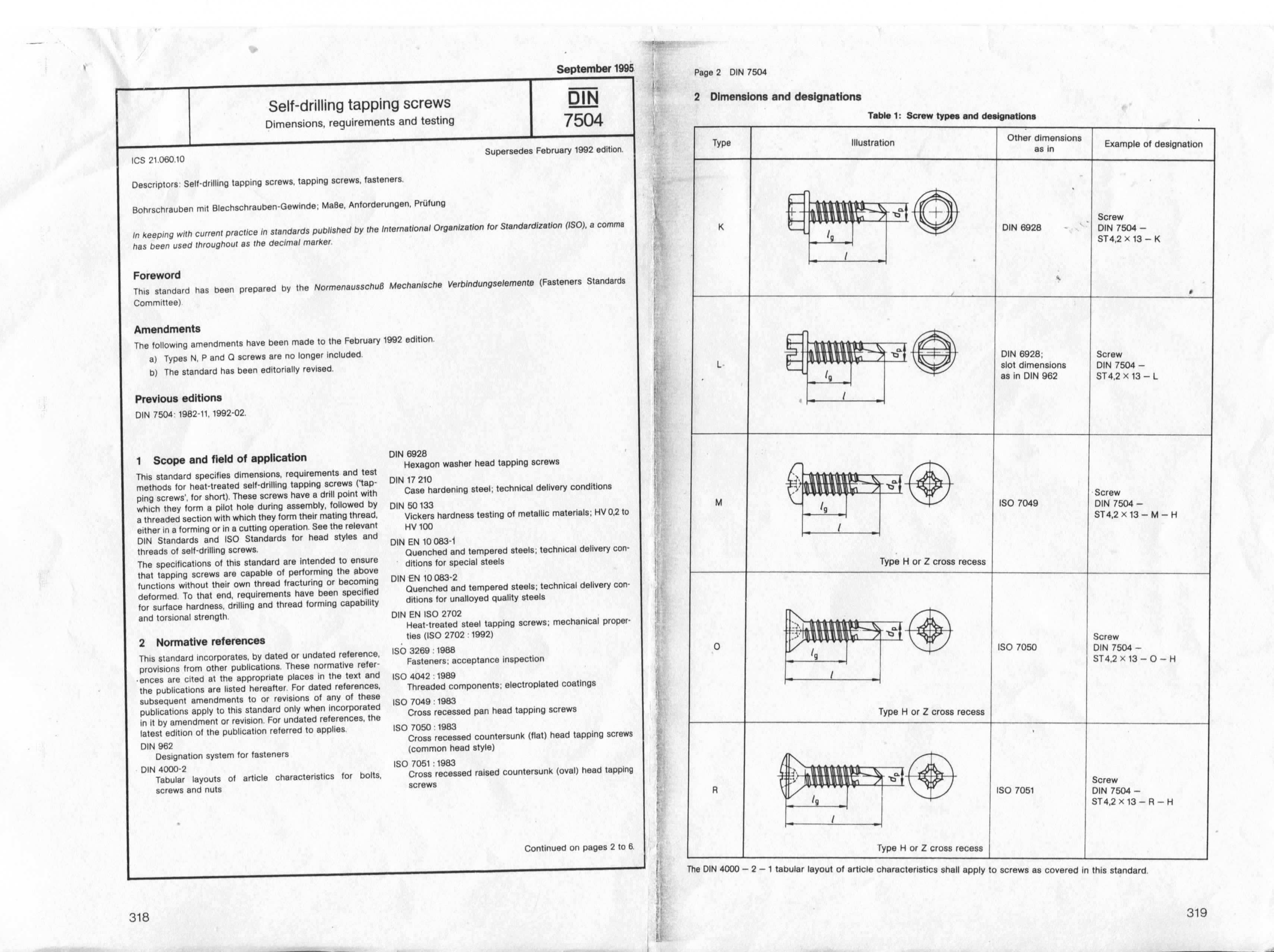 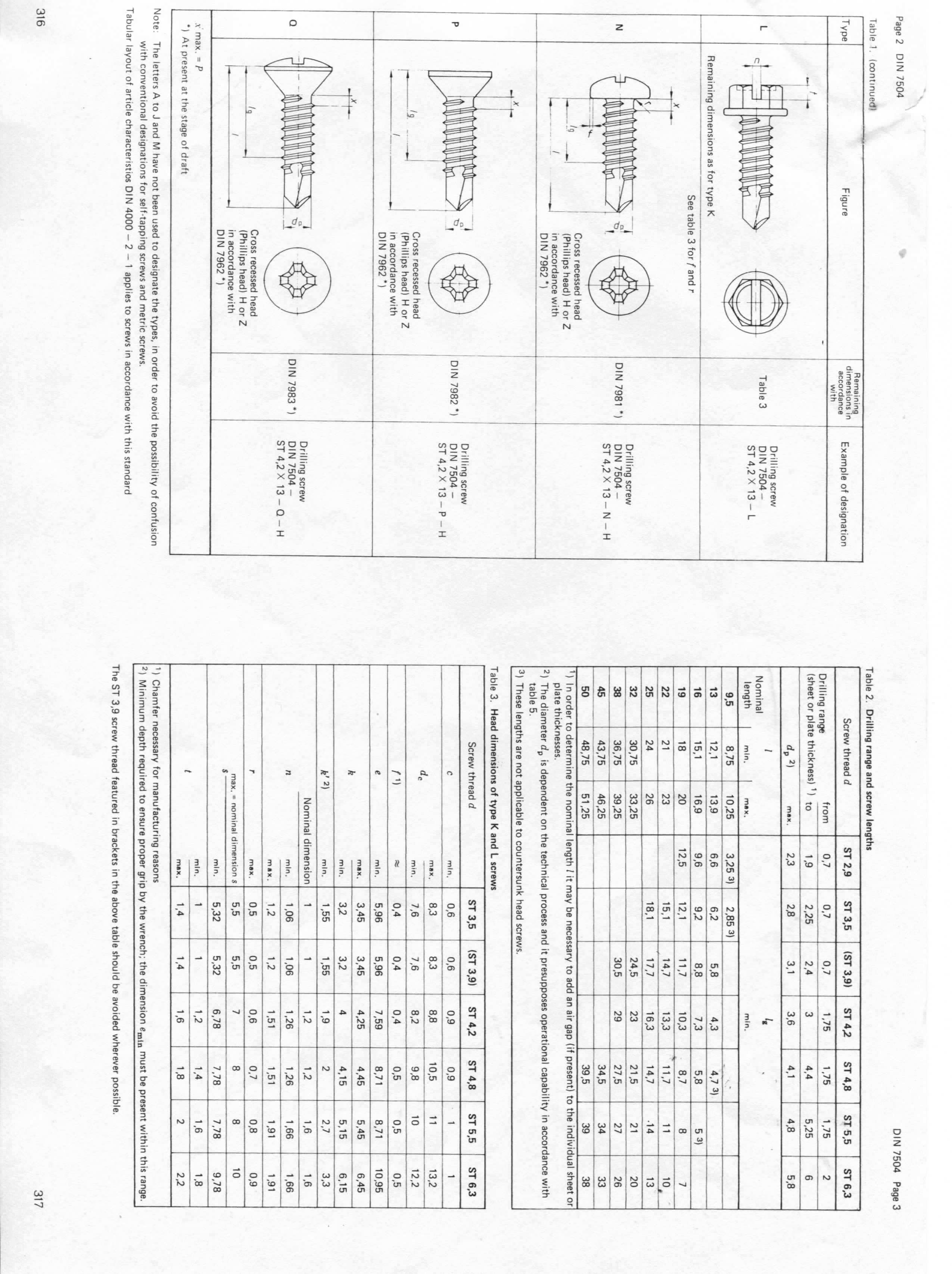 